Областное государственное специальное (коррекционное) образовательное казённое учреждение для обучающихся, воспитанников с ограниченными возможностями в здоровье «Специальная (коррекционная) общеобразовательная школа № 27 г. Братска.Логопедия«Наш друг зайка Незнайка»Автоматизация звука [з] в слогах, словах, предложениях.(Индивидуальное занятие для учащихся 1 класса специальной коррекционной школы VIII вида.)                                              Подготовила: учитель – логопед                                                                    Ефименко С. В.2013 год.Наш друг зайка Незнайка.Автоматизация звука [з] в слогах, словах, предложениях.Цель: Упражнять в правильном произношении звука [з] в слогах, словах, предложениях.Задачи: - закреплять умение определять наличие и место звука [з] в словах;-  упражнять в правильном употреблении обобщающих терминов;-  продолжать учить отвечать на вопросы развёрнутыми предложениями;-  развивать навыки звуко-буквенного и слогового анализа и синтеза;-  развивать фонематическое восприятие;-  развивать логическое мышление и память;-   воспитывать интерес к предмету;-   воспитывать культуру речевого общения – совершенствовать умение формулировать просьбы.Оборудование: игрушка зайчика, комплект предметных картинок со звуком [з], конверты с заданиями.Ход занятия.I.   Организационный момент.   Сегодня к нам на занятие пришел гость, а кто это, ты узнаешь, если отгадаешь загадку:Он любитель грызть морковку,
Ест капусту очень ловко,
Скачет он то тут, то там,
По полям и по лесам
Серый, белый и косой,
Кто, скажите, он такой? (зайчик)Да, это зайка, а зовут его Незнайка.Мы сегодня с тобой продолжим учиться правильно произносить звук [з], а чтобы хорошо говорить, давай зайке Незнайке покажем гимнастику для язычка.1 «Блинчик»  Утром рано мы встаём,Вкусные блины печём.Ручейком по сковородкеТесто растекается…Посмотри, какой красивыйБлинчик получается.        2. «Накажем непослушный язычок»  Язычок твой – озорникОн не слушает тебяНакажи его скорее;Пя – пя – пя, пя – пя – пя.«Чистим зубки»                                              Мягкой щеткою с утра       Чистит зубки детвора.       Будут зубки сильные,        Белые, красивые!«Киска сердится»                                     Рассердилась наша киска:Ей забыли вымыть мискуТы не подходи к ней близко- Поцарапать может киска!II. Наш зайка Незнайка принёс с собой конверты, давай поможем зайке выполнить задания.Проговори слоги и слова.За – за – за – зайка                                зо – зо – зо – зонтЗа – за – за – запах                                зу – зу – зу – зубыЗа – за – за – запад                                зо – зо – зо – ЗояИгра «Закончи слово».Слогом – за                                              слогом – зыЛи – за                                                       та – зыЕго – за                                                      во – зыПоль – за             ло за                            обо – зы                      ва – зыЛо – за                  ва – за                         га – зы                           по – зыЗано – за              пау – за                       берё – зы                      водола - зы Физминутка «Зайка серенький сидит».Дети выполняют движения соответственно тексту стихотворения.Зайка серенький сидитИ ушами шевелит,Зайке холодно сидеть, Надо лапочки погреть,Раз – два, раз – дваНадо лапочки погреть.Зайке холодно стоять,Надо зайке поскакать,Скок – скок – скок – скок.Кто-то зайку испугал – Зайка – прыг… и убежал.Помоги зайке Незнайке найти звук [з].5   Игра «Доскажи словечко».Крыша в шапке меховой,Белый дым над головой,Двор в снегу. Белы дома.	Ночью к нам пришла ….(зима)Мчится что есть духу, Хвост короче уха.Живо угадай-ка,Кто же это? (зайка).Забодал меня …. (козёл)На него я очень зол.6   Игра «Четвёртый лишний».     Ель, тополь, мимоза, клён -                    (не дерево)     Коза, лось, заяц, белка -                          ( не дикое животное)     Пальто, зонт, плащ, юбка -                      (не одежда)     Волк, медведь, лиса, зайка -                   (не хищное животное)7.   Повтори чистоговорки.     За – за – за – здесь привязана коза.     Зу – зу – зу – паровозик я везу.     Зы – зы – зы – испугались мы грозы.    Зя – зя – зя – детям спички брать нельзя.8.  Составь и проговори предложения из данных слов.Зоя, зонт, газон, на, забывать.Зоя, за, сосна, стоять.Сосна, Зоя, под сидеть.Сидеть, куст, заяц, под.Из-за, куст, заяц, выглядывать.III.  Сегодня на занятии ты не только познакомился с зайчиком и помог ему выполнить задания, но и ещё раз поучился произносить звук [з]. У тебя уже получается хорошо, а на следующем занятии получится ещё лучше!З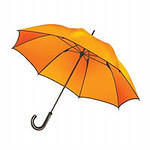 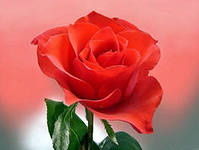 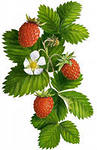 Найди и обозначь место звука [з] в слове (начало, середина) символом *________________________________________Сколько слогов в слове? -, - -, - - -.Определить твёрдость или мягкость звука [з] в словах.